Policy Development/Review –					   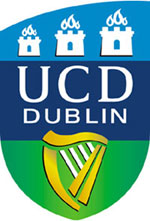 Pilot Equality Impact Assessment FormEXAMPLE OF COMPLETED EIA ON ILLUSTRATIVE POLICY PROPOSALEquality Impact Assessment (EIA) is a systematic and evidence-based process which verifies that the University’s policies and practices are non-discriminatory, and are fair and inclusive in meeting the legitimate needs of the diverse groups that make up the University community.  The key purpose of the Pilot Form and Toolkit is to help identify any Equality, Diversity and Inclusion (EDI) impact (positive or negative) associated with new or updated policies, along with any potential discrimination or gaps in policy development.This form should be completed, in conjunction with the EIA Toolkit Guidelines, and submitted for approval to the relevant governance body in advance of any policy development or major review of existing policy. Equality impacts should continue to be considered throughout the policy drafting process (please see EIA Toolkit Guidelines for details) and the final Equality Impact Assessment Form (with revisions, if required under Outcomes 1-4 below) should be submitted again with the final policy for approval by the relevant governing body.  The form should be signed by the Chair of the Policy Development/Review Group:Policy title: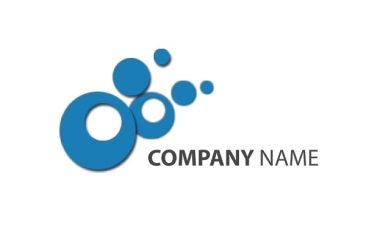 Company Name Dress CodePolicy developer/reviewer:ABCDPolicy owner:ABCDApproval pathway:Committee on XYZCompany Management TeamProposal Committee Approval DatesCommittee on XYZ, 16 February 2017Company Management Team, 1 March 2017Proposed Policy Committee Approval DatesCommittee on XYZ, 19 April 2017Company Management Team, 27 April 2017Proposed effective date:1 September 2017Date of latest review if applicable:N/AEIA Date:EIA Date:10 February 201710 February 201710 February 201710 February 201710 February 201710 February 201710 February 2017Membership of Policy Group (including EDI Group member):ABCD (EDI member)Membership of Policy Group (including EDI Group member):ABCD (EDI member)Membership of Policy Group (including EDI Group member):ABCD (EDI member)Membership of Policy Group (including EDI Group member):ABCD (EDI member)Membership of Policy Group (including EDI Group member):ABCD (EDI member)Membership of Policy Group (including EDI Group member):ABCD (EDI member)Membership of Policy Group (including EDI Group member):ABCD (EDI member)Membership of Policy Group (including EDI Group member):ABCD (EDI member)Membership of Policy Group (including EDI Group member):ABCD (EDI member)Scope of Policy: The policy applies to all members of Company Name staff who are not on the Company Name Management Team. The policy will also apply to all members of temporary or contract staff employed on any basis by Company Name.Scope of Policy: The policy applies to all members of Company Name staff who are not on the Company Name Management Team. The policy will also apply to all members of temporary or contract staff employed on any basis by Company Name.Scope of Policy: The policy applies to all members of Company Name staff who are not on the Company Name Management Team. The policy will also apply to all members of temporary or contract staff employed on any basis by Company Name.Scope of Policy: The policy applies to all members of Company Name staff who are not on the Company Name Management Team. The policy will also apply to all members of temporary or contract staff employed on any basis by Company Name.Scope of Policy: The policy applies to all members of Company Name staff who are not on the Company Name Management Team. The policy will also apply to all members of temporary or contract staff employed on any basis by Company Name.Scope of Policy: The policy applies to all members of Company Name staff who are not on the Company Name Management Team. The policy will also apply to all members of temporary or contract staff employed on any basis by Company Name.Scope of Policy: The policy applies to all members of Company Name staff who are not on the Company Name Management Team. The policy will also apply to all members of temporary or contract staff employed on any basis by Company Name.Scope of Policy: The policy applies to all members of Company Name staff who are not on the Company Name Management Team. The policy will also apply to all members of temporary or contract staff employed on any basis by Company Name.Scope of Policy: The policy applies to all members of Company Name staff who are not on the Company Name Management Team. The policy will also apply to all members of temporary or contract staff employed on any basis by Company Name.Policy Development Phase: Policy Development Phase: Policy Development Phase: Policy Development Phase: Policy Development Phase: Proposed new policyProposed new policyProposed new policyProposed new policyProposed new policyXXUndertaking a review of an existing policyUndertaking a review of an existing policyUndertaking a review of an existing policyUndertaking a review of an existing policyUndertaking a review of an existing policyOther (please state):Other (please state):Other (please state):Other (please state):Other (please state):Please identify any opportunity to promote Equality, Diversity and Inclusion in the University or any potential adverse impact that the development of this policy could have, on any of the equality grounds identified below.Please identify any opportunity to promote Equality, Diversity and Inclusion in the University or any potential adverse impact that the development of this policy could have, on any of the equality grounds identified below.Please identify any opportunity to promote Equality, Diversity and Inclusion in the University or any potential adverse impact that the development of this policy could have, on any of the equality grounds identified below.Please identify any opportunity to promote Equality, Diversity and Inclusion in the University or any potential adverse impact that the development of this policy could have, on any of the equality grounds identified below.Please identify any opportunity to promote Equality, Diversity and Inclusion in the University or any potential adverse impact that the development of this policy could have, on any of the equality grounds identified below.Please identify any opportunity to promote Equality, Diversity and Inclusion in the University or any potential adverse impact that the development of this policy could have, on any of the equality grounds identified below.Please identify any opportunity to promote Equality, Diversity and Inclusion in the University or any potential adverse impact that the development of this policy could have, on any of the equality grounds identified below.Please identify any opportunity to promote Equality, Diversity and Inclusion in the University or any potential adverse impact that the development of this policy could have, on any of the equality grounds identified below.Please identify any opportunity to promote Equality, Diversity and Inclusion in the University or any potential adverse impact that the development of this policy could have, on any of the equality grounds identified below.Equality GroundEquality GroundEquality GroundIdentified ImpactIdentified ImpactIdentified ImpactIdentified ImpactIdentified ImpactIdentified ImpactRaceRaceRaceDepending on how the policy is phrased there are possible positive and negative impacts for this group.To be considered when draft policy is submitted for EIA. Depending on how the policy is phrased there are possible positive and negative impacts for this group.To be considered when draft policy is submitted for EIA. Depending on how the policy is phrased there are possible positive and negative impacts for this group.To be considered when draft policy is submitted for EIA. Depending on how the policy is phrased there are possible positive and negative impacts for this group.To be considered when draft policy is submitted for EIA. Depending on how the policy is phrased there are possible positive and negative impacts for this group.To be considered when draft policy is submitted for EIA. Depending on how the policy is phrased there are possible positive and negative impacts for this group.To be considered when draft policy is submitted for EIA. DisabilityDisabilityDisabilityDepending on how the policy is phrased there are possible positive and negative impacts for this group.To be considered when draft policy is submitted for EIA. Depending on how the policy is phrased there are possible positive and negative impacts for this group.To be considered when draft policy is submitted for EIA. Depending on how the policy is phrased there are possible positive and negative impacts for this group.To be considered when draft policy is submitted for EIA. Depending on how the policy is phrased there are possible positive and negative impacts for this group.To be considered when draft policy is submitted for EIA. Depending on how the policy is phrased there are possible positive and negative impacts for this group.To be considered when draft policy is submitted for EIA. Depending on how the policy is phrased there are possible positive and negative impacts for this group.To be considered when draft policy is submitted for EIA. Gender (including gender identity) Gender (including gender identity) Gender (including gender identity) The references to ‘all male and female’ and ‘his or her’  could be discriminatory to those who do not identify as either gender or to those who are transitioning.  The references to ‘all male and female’ and ‘his or her’  could be discriminatory to those who do not identify as either gender or to those who are transitioning.  The references to ‘all male and female’ and ‘his or her’  could be discriminatory to those who do not identify as either gender or to those who are transitioning.  The references to ‘all male and female’ and ‘his or her’  could be discriminatory to those who do not identify as either gender or to those who are transitioning.  The references to ‘all male and female’ and ‘his or her’  could be discriminatory to those who do not identify as either gender or to those who are transitioning.  The references to ‘all male and female’ and ‘his or her’  could be discriminatory to those who do not identify as either gender or to those who are transitioning.  AgeAgeAgeDepending on how the policy is phrased there are possible positive and negative impacts for this group.To be considered when draft policy is submitted for EIA. Depending on how the policy is phrased there are possible positive and negative impacts for this group.To be considered when draft policy is submitted for EIA. Depending on how the policy is phrased there are possible positive and negative impacts for this group.To be considered when draft policy is submitted for EIA. Depending on how the policy is phrased there are possible positive and negative impacts for this group.To be considered when draft policy is submitted for EIA. Depending on how the policy is phrased there are possible positive and negative impacts for this group.To be considered when draft policy is submitted for EIA. Depending on how the policy is phrased there are possible positive and negative impacts for this group.To be considered when draft policy is submitted for EIA. Sexual OrientationSexual OrientationSexual OrientationDepending on how the policy is phrased there are possible positive and negative impacts for this group.To be considered when draft policy is submitted for EIA. Depending on how the policy is phrased there are possible positive and negative impacts for this group.To be considered when draft policy is submitted for EIA. Depending on how the policy is phrased there are possible positive and negative impacts for this group.To be considered when draft policy is submitted for EIA. Depending on how the policy is phrased there are possible positive and negative impacts for this group.To be considered when draft policy is submitted for EIA. Depending on how the policy is phrased there are possible positive and negative impacts for this group.To be considered when draft policy is submitted for EIA. Depending on how the policy is phrased there are possible positive and negative impacts for this group.To be considered when draft policy is submitted for EIA. ReligionReligionReligionDepending on how the policy is phrased there are possible positive and negative impacts for this group.To be considered when draft policy is submitted for EIA. Depending on how the policy is phrased there are possible positive and negative impacts for this group.To be considered when draft policy is submitted for EIA. Depending on how the policy is phrased there are possible positive and negative impacts for this group.To be considered when draft policy is submitted for EIA. Depending on how the policy is phrased there are possible positive and negative impacts for this group.To be considered when draft policy is submitted for EIA. Depending on how the policy is phrased there are possible positive and negative impacts for this group.To be considered when draft policy is submitted for EIA. Depending on how the policy is phrased there are possible positive and negative impacts for this group.To be considered when draft policy is submitted for EIA. Civil StatusCivil StatusCivil StatusDepending on how the policy is phrased there are possible positive and negative impacts for this group.To be considered when draft policy is submitted for EIA. Depending on how the policy is phrased there are possible positive and negative impacts for this group.To be considered when draft policy is submitted for EIA. Depending on how the policy is phrased there are possible positive and negative impacts for this group.To be considered when draft policy is submitted for EIA. Depending on how the policy is phrased there are possible positive and negative impacts for this group.To be considered when draft policy is submitted for EIA. Depending on how the policy is phrased there are possible positive and negative impacts for this group.To be considered when draft policy is submitted for EIA. Depending on how the policy is phrased there are possible positive and negative impacts for this group.To be considered when draft policy is submitted for EIA. Family StatusFamily StatusFamily StatusDepending on how the policy is phrased there are possible positive and negative impacts for this group.To be considered when draft policy is submitted for EIA. Depending on how the policy is phrased there are possible positive and negative impacts for this group.To be considered when draft policy is submitted for EIA. Depending on how the policy is phrased there are possible positive and negative impacts for this group.To be considered when draft policy is submitted for EIA. Depending on how the policy is phrased there are possible positive and negative impacts for this group.To be considered when draft policy is submitted for EIA. Depending on how the policy is phrased there are possible positive and negative impacts for this group.To be considered when draft policy is submitted for EIA. Depending on how the policy is phrased there are possible positive and negative impacts for this group.To be considered when draft policy is submitted for EIA. Membership of the Travelling CommunityMembership of the Travelling CommunityMembership of the Travelling CommunityDepending on how the policy is phrased there are possible positive and negative impacts for this group.To be considered when draft policy is submitted for EIA. Depending on how the policy is phrased there are possible positive and negative impacts for this group.To be considered when draft policy is submitted for EIA. Depending on how the policy is phrased there are possible positive and negative impacts for this group.To be considered when draft policy is submitted for EIA. Depending on how the policy is phrased there are possible positive and negative impacts for this group.To be considered when draft policy is submitted for EIA. Depending on how the policy is phrased there are possible positive and negative impacts for this group.To be considered when draft policy is submitted for EIA. Depending on how the policy is phrased there are possible positive and negative impacts for this group.To be considered when draft policy is submitted for EIA. Other ConsiderationsOther ConsiderationsOther ConsiderationsOther ConsiderationsOther ConsiderationsOther ConsiderationsOther ConsiderationsOther ConsiderationsOther ConsiderationsSocio-economic StatusSocio-economic StatusSocio-economic StatusA possible negative impact exists in respect of a difference in treatment of full-time employees and hourly paid staff in that one group will be paid if asked to leave the premises to change clothes etc. while the other group will not.  A possible negative impact exists in respect of a difference in treatment of full-time employees and hourly paid staff in that one group will be paid if asked to leave the premises to change clothes etc. while the other group will not.  A possible negative impact exists in respect of a difference in treatment of full-time employees and hourly paid staff in that one group will be paid if asked to leave the premises to change clothes etc. while the other group will not.  A possible negative impact exists in respect of a difference in treatment of full-time employees and hourly paid staff in that one group will be paid if asked to leave the premises to change clothes etc. while the other group will not.  A possible negative impact exists in respect of a difference in treatment of full-time employees and hourly paid staff in that one group will be paid if asked to leave the premises to change clothes etc. while the other group will not.  A possible negative impact exists in respect of a difference in treatment of full-time employees and hourly paid staff in that one group will be paid if asked to leave the premises to change clothes etc. while the other group will not.  Select one of the four outcomes below to indicate how the development/review of the policy will be progressed and state the rationale for the decision.  Select one of the four outcomes below to indicate how the development/review of the policy will be progressed and state the rationale for the decision.  Select one of the four outcomes below to indicate how the development/review of the policy will be progressed and state the rationale for the decision.  Select one of the four outcomes below to indicate how the development/review of the policy will be progressed and state the rationale for the decision.  Select one of the four outcomes below to indicate how the development/review of the policy will be progressed and state the rationale for the decision.  Select one of the four outcomes below to indicate how the development/review of the policy will be progressed and state the rationale for the decision.  Select one of the four outcomes below to indicate how the development/review of the policy will be progressed and state the rationale for the decision.  Select one of the four outcomes below to indicate how the development/review of the policy will be progressed and state the rationale for the decision.  Select one of the four outcomes below to indicate how the development/review of the policy will be progressed and state the rationale for the decision.  Outcome 1:  No change required – the assessment is that the policy is/will be robust and/or No change required – the assessment is that the policy is/will be robust and/or No change required – the assessment is that the policy is/will be robust and/or No change required – the assessment is that the policy is/will be robust and/or No change required – the assessment is that the policy is/will be robust and/or promotes Equality, Diversity and Inclusion in the University.promotes Equality, Diversity and Inclusion in the University.promotes Equality, Diversity and Inclusion in the University.promotes Equality, Diversity and Inclusion in the University.promotes Equality, Diversity and Inclusion in the University.Outcome 2:  Adjust the policy – this involves taking steps to address any adverse impactsAdjust the policy – this involves taking steps to address any adverse impactsAdjust the policy – this involves taking steps to address any adverse impactsAdjust the policy – this involves taking steps to address any adverse impactsAdjust the policy – this involves taking steps to address any adverse impactsbefore the policy has been developed.before the policy has been developed.before the policy has been developed.before the policy has been developed.before the policy has been developed.Outline these steps:Outline these steps:Outline these steps:Outline these steps:Outline these steps:Outline these steps:Outline these steps:Outline these steps:Outline these steps:Outcome 3:  Continue the policy while mitigating against any potential adverse impacts.Continue the policy while mitigating against any potential adverse impacts.Continue the policy while mitigating against any potential adverse impacts.Continue the policy while mitigating against any potential adverse impacts.Continue the policy while mitigating against any potential adverse impacts.XXOutline how these adverse impacts can be mitigated against:Potential socio-economic status impact identified above may be mitigated by treating both full-time and hourly-paid staff the same way.  Possible discrimination on the grounds of gender identified above could be mitigated by amending language for example: instead of ‘male or female’ use ‘all staff/all employees’ and ‘and any references to ‘his/her’ could be amended to ‘their’. There are a number of potential equality issues in the proposal that should be mitigated against in the development of the policy:The proposed policy does not apply to members of Company Name management team – differentiating between Management Team and staff could have a negative impact on the following categories: gender or disability and/or socio-economic  as these groups are under-represented on the Management Team.  This could be mitigating by applying to all members of staff including Management Team. There is a lack of clarity about whether it is expected that the same policy will be in effect in each unit within the company as it would appear that heads of individual units may determine individual guidelines for their areas.  This could result in the policy being applied in an inconsistent manner and may result in inequality of treatment for different members of staff on any/all of the categories.  This could be mitigated by developing standard policies and processes that must be adhered to by all units within the company.  Care should be taken to ensure that the guidance material outlined in the supporting documents section is accessible for all. The relevant legislation, statutes and policies should be clearly identified. Depending on how the policy is phrased there are potential positive and negative impacts for the 10 categories identified in the EIA Guidelines.  It is important that the draft Policy undergo an EIA in advance of submission to the relevant approval bodies.The introduction of wider consultation would facilitate identification of equality issues for staff, including those identified under the 10 categories set out in the guidelines, and allow those issues to be addressed before the policy is introduced. Outline how these adverse impacts can be mitigated against:Potential socio-economic status impact identified above may be mitigated by treating both full-time and hourly-paid staff the same way.  Possible discrimination on the grounds of gender identified above could be mitigated by amending language for example: instead of ‘male or female’ use ‘all staff/all employees’ and ‘and any references to ‘his/her’ could be amended to ‘their’. There are a number of potential equality issues in the proposal that should be mitigated against in the development of the policy:The proposed policy does not apply to members of Company Name management team – differentiating between Management Team and staff could have a negative impact on the following categories: gender or disability and/or socio-economic  as these groups are under-represented on the Management Team.  This could be mitigating by applying to all members of staff including Management Team. There is a lack of clarity about whether it is expected that the same policy will be in effect in each unit within the company as it would appear that heads of individual units may determine individual guidelines for their areas.  This could result in the policy being applied in an inconsistent manner and may result in inequality of treatment for different members of staff on any/all of the categories.  This could be mitigated by developing standard policies and processes that must be adhered to by all units within the company.  Care should be taken to ensure that the guidance material outlined in the supporting documents section is accessible for all. The relevant legislation, statutes and policies should be clearly identified. Depending on how the policy is phrased there are potential positive and negative impacts for the 10 categories identified in the EIA Guidelines.  It is important that the draft Policy undergo an EIA in advance of submission to the relevant approval bodies.The introduction of wider consultation would facilitate identification of equality issues for staff, including those identified under the 10 categories set out in the guidelines, and allow those issues to be addressed before the policy is introduced. Outline how these adverse impacts can be mitigated against:Potential socio-economic status impact identified above may be mitigated by treating both full-time and hourly-paid staff the same way.  Possible discrimination on the grounds of gender identified above could be mitigated by amending language for example: instead of ‘male or female’ use ‘all staff/all employees’ and ‘and any references to ‘his/her’ could be amended to ‘their’. There are a number of potential equality issues in the proposal that should be mitigated against in the development of the policy:The proposed policy does not apply to members of Company Name management team – differentiating between Management Team and staff could have a negative impact on the following categories: gender or disability and/or socio-economic  as these groups are under-represented on the Management Team.  This could be mitigating by applying to all members of staff including Management Team. There is a lack of clarity about whether it is expected that the same policy will be in effect in each unit within the company as it would appear that heads of individual units may determine individual guidelines for their areas.  This could result in the policy being applied in an inconsistent manner and may result in inequality of treatment for different members of staff on any/all of the categories.  This could be mitigated by developing standard policies and processes that must be adhered to by all units within the company.  Care should be taken to ensure that the guidance material outlined in the supporting documents section is accessible for all. The relevant legislation, statutes and policies should be clearly identified. Depending on how the policy is phrased there are potential positive and negative impacts for the 10 categories identified in the EIA Guidelines.  It is important that the draft Policy undergo an EIA in advance of submission to the relevant approval bodies.The introduction of wider consultation would facilitate identification of equality issues for staff, including those identified under the 10 categories set out in the guidelines, and allow those issues to be addressed before the policy is introduced. Outline how these adverse impacts can be mitigated against:Potential socio-economic status impact identified above may be mitigated by treating both full-time and hourly-paid staff the same way.  Possible discrimination on the grounds of gender identified above could be mitigated by amending language for example: instead of ‘male or female’ use ‘all staff/all employees’ and ‘and any references to ‘his/her’ could be amended to ‘their’. There are a number of potential equality issues in the proposal that should be mitigated against in the development of the policy:The proposed policy does not apply to members of Company Name management team – differentiating between Management Team and staff could have a negative impact on the following categories: gender or disability and/or socio-economic  as these groups are under-represented on the Management Team.  This could be mitigating by applying to all members of staff including Management Team. There is a lack of clarity about whether it is expected that the same policy will be in effect in each unit within the company as it would appear that heads of individual units may determine individual guidelines for their areas.  This could result in the policy being applied in an inconsistent manner and may result in inequality of treatment for different members of staff on any/all of the categories.  This could be mitigated by developing standard policies and processes that must be adhered to by all units within the company.  Care should be taken to ensure that the guidance material outlined in the supporting documents section is accessible for all. The relevant legislation, statutes and policies should be clearly identified. Depending on how the policy is phrased there are potential positive and negative impacts for the 10 categories identified in the EIA Guidelines.  It is important that the draft Policy undergo an EIA in advance of submission to the relevant approval bodies.The introduction of wider consultation would facilitate identification of equality issues for staff, including those identified under the 10 categories set out in the guidelines, and allow those issues to be addressed before the policy is introduced. Outline how these adverse impacts can be mitigated against:Potential socio-economic status impact identified above may be mitigated by treating both full-time and hourly-paid staff the same way.  Possible discrimination on the grounds of gender identified above could be mitigated by amending language for example: instead of ‘male or female’ use ‘all staff/all employees’ and ‘and any references to ‘his/her’ could be amended to ‘their’. There are a number of potential equality issues in the proposal that should be mitigated against in the development of the policy:The proposed policy does not apply to members of Company Name management team – differentiating between Management Team and staff could have a negative impact on the following categories: gender or disability and/or socio-economic  as these groups are under-represented on the Management Team.  This could be mitigating by applying to all members of staff including Management Team. There is a lack of clarity about whether it is expected that the same policy will be in effect in each unit within the company as it would appear that heads of individual units may determine individual guidelines for their areas.  This could result in the policy being applied in an inconsistent manner and may result in inequality of treatment for different members of staff on any/all of the categories.  This could be mitigated by developing standard policies and processes that must be adhered to by all units within the company.  Care should be taken to ensure that the guidance material outlined in the supporting documents section is accessible for all. The relevant legislation, statutes and policies should be clearly identified. Depending on how the policy is phrased there are potential positive and negative impacts for the 10 categories identified in the EIA Guidelines.  It is important that the draft Policy undergo an EIA in advance of submission to the relevant approval bodies.The introduction of wider consultation would facilitate identification of equality issues for staff, including those identified under the 10 categories set out in the guidelines, and allow those issues to be addressed before the policy is introduced. Outline how these adverse impacts can be mitigated against:Potential socio-economic status impact identified above may be mitigated by treating both full-time and hourly-paid staff the same way.  Possible discrimination on the grounds of gender identified above could be mitigated by amending language for example: instead of ‘male or female’ use ‘all staff/all employees’ and ‘and any references to ‘his/her’ could be amended to ‘their’. There are a number of potential equality issues in the proposal that should be mitigated against in the development of the policy:The proposed policy does not apply to members of Company Name management team – differentiating between Management Team and staff could have a negative impact on the following categories: gender or disability and/or socio-economic  as these groups are under-represented on the Management Team.  This could be mitigating by applying to all members of staff including Management Team. There is a lack of clarity about whether it is expected that the same policy will be in effect in each unit within the company as it would appear that heads of individual units may determine individual guidelines for their areas.  This could result in the policy being applied in an inconsistent manner and may result in inequality of treatment for different members of staff on any/all of the categories.  This could be mitigated by developing standard policies and processes that must be adhered to by all units within the company.  Care should be taken to ensure that the guidance material outlined in the supporting documents section is accessible for all. The relevant legislation, statutes and policies should be clearly identified. Depending on how the policy is phrased there are potential positive and negative impacts for the 10 categories identified in the EIA Guidelines.  It is important that the draft Policy undergo an EIA in advance of submission to the relevant approval bodies.The introduction of wider consultation would facilitate identification of equality issues for staff, including those identified under the 10 categories set out in the guidelines, and allow those issues to be addressed before the policy is introduced. Outline how these adverse impacts can be mitigated against:Potential socio-economic status impact identified above may be mitigated by treating both full-time and hourly-paid staff the same way.  Possible discrimination on the grounds of gender identified above could be mitigated by amending language for example: instead of ‘male or female’ use ‘all staff/all employees’ and ‘and any references to ‘his/her’ could be amended to ‘their’. There are a number of potential equality issues in the proposal that should be mitigated against in the development of the policy:The proposed policy does not apply to members of Company Name management team – differentiating between Management Team and staff could have a negative impact on the following categories: gender or disability and/or socio-economic  as these groups are under-represented on the Management Team.  This could be mitigating by applying to all members of staff including Management Team. There is a lack of clarity about whether it is expected that the same policy will be in effect in each unit within the company as it would appear that heads of individual units may determine individual guidelines for their areas.  This could result in the policy being applied in an inconsistent manner and may result in inequality of treatment for different members of staff on any/all of the categories.  This could be mitigated by developing standard policies and processes that must be adhered to by all units within the company.  Care should be taken to ensure that the guidance material outlined in the supporting documents section is accessible for all. The relevant legislation, statutes and policies should be clearly identified. Depending on how the policy is phrased there are potential positive and negative impacts for the 10 categories identified in the EIA Guidelines.  It is important that the draft Policy undergo an EIA in advance of submission to the relevant approval bodies.The introduction of wider consultation would facilitate identification of equality issues for staff, including those identified under the 10 categories set out in the guidelines, and allow those issues to be addressed before the policy is introduced. Outline how these adverse impacts can be mitigated against:Potential socio-economic status impact identified above may be mitigated by treating both full-time and hourly-paid staff the same way.  Possible discrimination on the grounds of gender identified above could be mitigated by amending language for example: instead of ‘male or female’ use ‘all staff/all employees’ and ‘and any references to ‘his/her’ could be amended to ‘their’. There are a number of potential equality issues in the proposal that should be mitigated against in the development of the policy:The proposed policy does not apply to members of Company Name management team – differentiating between Management Team and staff could have a negative impact on the following categories: gender or disability and/or socio-economic  as these groups are under-represented on the Management Team.  This could be mitigating by applying to all members of staff including Management Team. There is a lack of clarity about whether it is expected that the same policy will be in effect in each unit within the company as it would appear that heads of individual units may determine individual guidelines for their areas.  This could result in the policy being applied in an inconsistent manner and may result in inequality of treatment for different members of staff on any/all of the categories.  This could be mitigated by developing standard policies and processes that must be adhered to by all units within the company.  Care should be taken to ensure that the guidance material outlined in the supporting documents section is accessible for all. The relevant legislation, statutes and policies should be clearly identified. Depending on how the policy is phrased there are potential positive and negative impacts for the 10 categories identified in the EIA Guidelines.  It is important that the draft Policy undergo an EIA in advance of submission to the relevant approval bodies.The introduction of wider consultation would facilitate identification of equality issues for staff, including those identified under the 10 categories set out in the guidelines, and allow those issues to be addressed before the policy is introduced. Outline how these adverse impacts can be mitigated against:Potential socio-economic status impact identified above may be mitigated by treating both full-time and hourly-paid staff the same way.  Possible discrimination on the grounds of gender identified above could be mitigated by amending language for example: instead of ‘male or female’ use ‘all staff/all employees’ and ‘and any references to ‘his/her’ could be amended to ‘their’. There are a number of potential equality issues in the proposal that should be mitigated against in the development of the policy:The proposed policy does not apply to members of Company Name management team – differentiating between Management Team and staff could have a negative impact on the following categories: gender or disability and/or socio-economic  as these groups are under-represented on the Management Team.  This could be mitigating by applying to all members of staff including Management Team. There is a lack of clarity about whether it is expected that the same policy will be in effect in each unit within the company as it would appear that heads of individual units may determine individual guidelines for their areas.  This could result in the policy being applied in an inconsistent manner and may result in inequality of treatment for different members of staff on any/all of the categories.  This could be mitigated by developing standard policies and processes that must be adhered to by all units within the company.  Care should be taken to ensure that the guidance material outlined in the supporting documents section is accessible for all. The relevant legislation, statutes and policies should be clearly identified. Depending on how the policy is phrased there are potential positive and negative impacts for the 10 categories identified in the EIA Guidelines.  It is important that the draft Policy undergo an EIA in advance of submission to the relevant approval bodies.The introduction of wider consultation would facilitate identification of equality issues for staff, including those identified under the 10 categories set out in the guidelines, and allow those issues to be addressed before the policy is introduced. Outcome 4:  Stop the policy or practice, as there are adverse effects which cannot beStop the policy or practice, as there are adverse effects which cannot beStop the policy or practice, as there are adverse effects which cannot beStop the policy or practice, as there are adverse effects which cannot beStop the policy or practice, as there are adverse effects which cannot beprevented or mitigated against.prevented or mitigated against.prevented or mitigated against.prevented or mitigated against.prevented or mitigated against.In case of option 2 or option 3, if policy adjustment or mitigation is required, please indicate recommended timeframe before policy requires a further EIA review to ensure it is non-discriminatory and upholds UCD’s public sector equality duty.In case of option 2 or option 3, if policy adjustment or mitigation is required, please indicate recommended timeframe before policy requires a further EIA review to ensure it is non-discriminatory and upholds UCD’s public sector equality duty.In case of option 2 or option 3, if policy adjustment or mitigation is required, please indicate recommended timeframe before policy requires a further EIA review to ensure it is non-discriminatory and upholds UCD’s public sector equality duty.In case of option 2 or option 3, if policy adjustment or mitigation is required, please indicate recommended timeframe before policy requires a further EIA review to ensure it is non-discriminatory and upholds UCD’s public sector equality duty.When the policy is drafted it should undergo an EIA in advance of submission to any of the relevant approval bodies. When the policy is drafted it should undergo an EIA in advance of submission to any of the relevant approval bodies. When the policy is drafted it should undergo an EIA in advance of submission to any of the relevant approval bodies. When the policy is drafted it should undergo an EIA in advance of submission to any of the relevant approval bodies. When the policy is drafted it should undergo an EIA in advance of submission to any of the relevant approval bodies. Chair